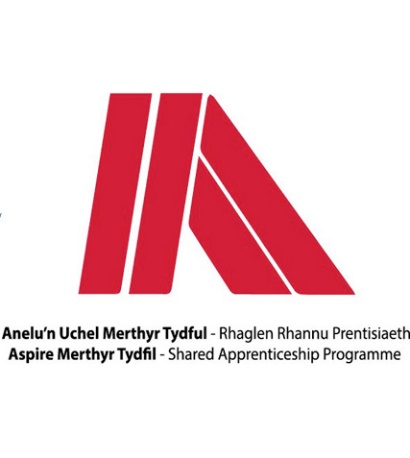 Beth wnaethoch chi cyn dechrau'r brentisiaeth? Pam wnaethoch chi ymgeisio am y cynllun? Pa gyfleoedd datblygu ydych chi wedi'u cael ers ymuno CBSMT? e.e. enw eich cwrsBeth yw uchafbwynt eich prentisiaeth hyd yn hyn?A fyddech yn argymell prentisiaeth i eraill? 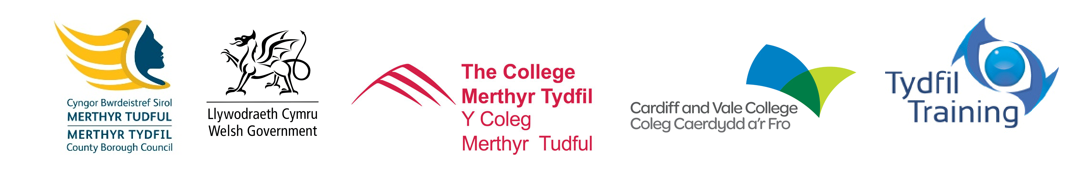 Enw:Ethan WilliamsPrentisiaeth:Peirianneg –WeldioCwrs:Diploma Estynedig EAL Lefel 3 NVQ mewn Weldio Saernïo a PheiriannegRoedd gen i swydd beirianneg flaenorol fel peiriannydd CNC ond nid prentisiaeth oedd hi.Fe wnes i gais am y cynllun oherwydd fy mod wedi buddsoddi mewn eisiau prentisiaeth gyda chymwysterau ar ei ddiwedd.Rwy'n gweithio tuag at CGC lefel 3 trwy gymhwyster weldio a ffabrigo.Fy uchafbwynt hyd yn hyn bydd yn cwrdd y gweithwyr eraill wrth ddysgu am weldio a ffabrigo.Ydy, byddwn, oherwydd Ar y diwedd, mae gennych gymhwyster a all arwain at gyfleoedd eraill ac edrych yn dda i gyflogwyr eraill.